Religions of the WorldDirections: In a group you are going to research and present information about a specific religion. You will be assigned ONE religion to research --> [Christianity, Islam, Confucianism, Hinduism, Buddhism, Judaism, Shintoism, or Daoism]As a class, we will spend time in the media center in order for you to gather information about your selected religion. The different things you need to research are:The founding of the religion (Where, When, Who) What is the basic history of the religion (you will make a timeline or use the one provided)What are their basic beliefs?The name of deities (gods or goddesses) What is their holy book or item?Who were the significant leaders throughout history?How many followers are there worldwide (today) and what parts of the world practice the religion? (You will place this information on a map that will be provided to you)What are the different branches of the religion?What are important rituals and/or holidays? Any other interesting information...Gather the information necessary and create one page handout for your presentation.  The handout must include items A, C, D, E, F, H, and I from the list above.You will also need to create a visual or audio element to use in your presentation. This is a chance for you to do something that interests you.  Ideas are a tri-fold, poster board, Prezi, podcast, website, Glogster, song, newscast, skit, video, etc.  NO POWERPOINT OR GOOGLE SLIDE.  If you have another idea, get approval from the teacher first!  Presentation needs to be 5-10 minutes. It is suggested that you practice your presentation.It should be creative and entertaining, but also informative.  On FRIDAY, September 18th you will present your project to the audience.The presentation and handout will count as a major grade.Works Cited: Any information or images found through other sources than the textbook must be cited. You do not have to cite it any specific way. If it is a website, you need to include the name of the site and the URL. If it is a book, you need to include the title and the author. You will need to paste this information to the back of your poster or hand it in if you chose to do a digital visual.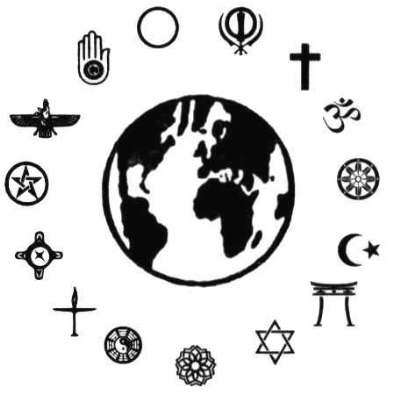 Group Members: ___________________________________________________________________________________________________________________________________________________________________Research Notes:Our assigned religion:______________________________________________________A. The founding of the religion: 1. Where - 2. When - 3. Who - B. What is the basic history of the religion?1. Important dates: C. What are their basic beliefs?D. The name of deities (gods or goddesses)?E. What is their holy book or item?F. Who were significant leaders throughout history?G. How many followers are there worldwide (today)?1. What parts of the world practice the religion? H. What are the different branches of the religion?I. What are important rituals and/or holidays?J. Any other interesting information...